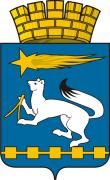 АДМИНИСТРАЦИЯ ГОРОДСКОГО ОКРУГА НИЖНЯЯ САЛДА П О С Т А Н О В Л Е Н И Е__________________________________________________________________27.01.2023                                                                                                            № 45г. Нижняя СалдаО проведении муниципального конкурсного отбора 
проектов инициативного бюджетирования в 2023 годуВ соответствии с главой 5 Порядка предоставления субсидий из областного бюджета бюджетам муниципальных образований, расположенных на территории Свердловской области, на внедрение механизмов инициативного бюджетирования на территории Свердловской области приложения № 5 к государственной программе Свердловской области «Совершенствование социально-экономической политики на территории Свердловской области до 2027 года», утвержденной постановлением Правительства Свердловской области от 25.12.2014 № 1209-ПП «Об утверждении государственной программы Свердловской области «Совершенствование социально-экономической политики на территории Свердловской области до 2027 года», решением Думы городского округа Нижняя Салда от 22.06.2021 № 76/7 «Об утверждении Порядка выдвижения, внесения, обсуждения, рассмотрения инициативных проектов, проведения их конкурсного отбора и реализации, а также  расчета и возврата сумм инициативных платежей, подлежащих возврату лицам (в том числе организациям), осуществившим их перечисление в бюджет городского округа Нижняя Салда»,  администрация городского округа Нижняя СалдаПОСТАНОВЛЯЕТ:Отделу по экономике администрации городского округа Нижняя Салда провести муниципальный конкурсный отбор проектов инициативного бюджетирования в 2023 году.Определить:дату начала подачи заявлений о внесении проектов инициативного бюджетирования для участия в муниципальном конкурсном отборе - 30 января 2023 года;дату окончания приема заявлений о внесении проектов инициативного бюджетирования для участия в муниципальном конкурсном отборе – 10 февраля 2023 года;место приема заявлений о внесении проектов инициативного бюджетирования для участия в муниципальном конкурсном отборе: администрация городского округа Нижняя Салда, 624742, Свердловская область, город Нижняя Салда, улица Фрунзе, дом 2, кабинет № 11.3. Опубликовать настоящее постановление в газете «Городской вестник плюс» и разместить на официальном сайте администрации городского округа Нижняя Салда.4. Контроль за исполнением настоящего постановления возложить на заместителя главы администрации городского округа Нижняя Салда Зуеву Л.В.Глава городского округа
Нижняя Салда                                                                                       А.А. Матвеев